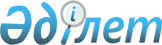 Об отнесении сельского населенного пункта Кызылсай к категории "село"Постановление акимата Мангистауской области от 30 мая 2014 года № 126 и решение маслихата Мангистауской области от 27 мая 2014 года № 17/255. 
Зарегистрировано Департаментом юстиции Мангистауской области 01 июля 2014 года № 2464

      Примечание РЦПИ.

      В тексте документа сохранена пунктуация и орфография оригинала.      В соответствии с Законом Республики Казахстан от 8 декабря 1993 года «Об административно-территориальном устройстве Республики Казахстан», учитывая мнение Жанаозенского городского маслихата и акимата города Жанаозен, акимат области ПОСТАНОВЛЯЕТ и областной маслихат РЕШИЛ:



      1. Отнести сельский населенный пункт Кызылсай к категории «село».



      2. Руководителю аппарата Мангистауского областного маслихата (Сейбагытов Д.) обеспечить государственную регистрацию данного постановления и решения в органах юстиции, его официальное опубликование в информационно-правовой системе «Әділет» и в средствах массовой информации.



      3. Контроль за исполнением настоящего постановления и решения возложить на заместителя акима области Чужегулова А.



      4. Настоящее постановление и решение вступает в силу со дня государственной регистрации в органах юстиции и вводится в действие по истечении десяти календарных дней после дня его первого официального опубликования.

 

       Аким области                            А. Айдарбаев      Председатель сессии                     Т. Болатбаева      Секретарь областного маслихата          Б. Жусупов
					© 2012. РГП на ПХВ «Институт законодательства и правовой информации Республики Казахстан» Министерства юстиции Республики Казахстан
				